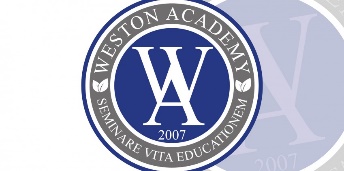 Lenguaje y Comunicación•	1 Cuadernos universitario 100 Hojas •	1 Carpeta  a azul  para pruebas.•	Lápiz pasta azul o negro. •	Destacador (color a elección) •	1 Diccionario lengua española•	1 Diccionario sinónimos antónimo •	Texto de estudio: Lengua y literatura, Proyecto ”sé protagonista, 8° básico, Editorial SMMatemáticaCuaderno UniversitarioLápiz grafitoGoma de borrarSet de reglasCompásBlock de notasCarpeta para archivar guías2 Plumones para pizarraCiencias 1 Cuaderno universitario triple (física, química, biología) de cuadros.1 Carpeta plastificada con accoclip. 1 Termómetro de alcohol de laboratorio (Rango: Desde bajo cero a 100°C. Ej.: -10°C a 110°C)1 Delantal o cotona blanca, manga larga.1 Antiparras.Sugerencia de texto de apoyo: Proyecto Puentes del saber, 8° básico. Editorial Santillana  (No será utilizado directamente en la clase).Historia•	Libro a utilizar: Editorial Santillana proyecto Todos Juntos •	Cuaderno de 100 hojas cuadriculado•	Lápices pasta azul, negro y rojo•	Destacadores •	Post it•	Corrector •	Carpeta para guardar pruebas y trabajos•	Resma de hojas tamaño oficio •	Sobre de cartulina de colores•	Mica para plastificadora tamaño oficio (10)•	Libro Malinche de Laura Esquivel (primer semestre)•	Libro del segundo semestre a definirse.•	Mapa del mundo a color tamaño carta para ser plastificado en colegio. •	Salidas pedagógicas:Primer semestre: museo histórico militarSegundo semestre: cementerio generalInglésCuaderno universitarioLápiz de pasta azul, negro, rojoLápiz grafitoGoma de borrarCorrector CarpetaLibro: English in Mind Student book Starter -  Editorial Cambridge Lectura complementaria:  "The Curse of Capistrano" Johnston McCulley. Serie Dominoes, Level 2.Arte-Tecnología•	2 Gomas de borrar grande	•	1 Caja de lápices pastel•	1 Caja de lápices de 12 colores.•	2 Sacapuntas con dispensador.•	4 Block tamaño mediano. •	2 Cajas de Témperas de 12 colores. •	4 Pincel Nº2,  N°4 ,Nº6, y Nº8 (pelo de camello)•	2 Sobre de cartulina de color•	1 Croquera o un cuaderno  de 80 hojas  de dibujo para ambas asignaturas (Tecnología y arte)•	2 pegamentos en barra.•	1 Sobre de goma eva•	1 Caja de pinturas acrílica•	2 Sobres de papel fantasía •	1 Lápiz Sharpie color negro punta fina•	1 Lápiz Sharpie color negro punta gruesa•	12 Barras de silicona•	1 Cola fríaMúsica •	1 carpeta con acoclip •	10 fundas tamaño oficio•	1 cuadernillo cuadriculado tamaño oficioINSTRUMENTO A ELECCIÓN (metalófono, flauta, guitarra, teclado. En el caso del teclado debe tener pedestal y para los instrumentos de cuerda un afinador de uso obligatorio.Educación Física •	Polera Oficial del Colegio.•	Calza o  short  Oficial del colegio.•	Buzo Oficial del Colegio.•	Polera de manga larga Oficial del•	Colegio.•	Zapatillas deportivas de preferencia Jogging.•	Calcetines blancos •	Bolso deportivo Azul marino (no mezclilla), tamaño moderado, sin adornos ni colores.•	Jockey oficial del colegio.•	UTILES DE ASEO•	Toalla.•	Jabón. •	Chalas.•	Desodorante neutro sin alcohol.•	Shampoo.•	Bloqueador solar•	CaramayolaFilosofía para niños •	Cuaderno universitario.•	Diccionario castellano.•	Lápiz de pasta color negro o azul.•	Lápiz de pasta color rojo.•	Lápiz de mina o portamina.•	Goma de borrar/corrector.